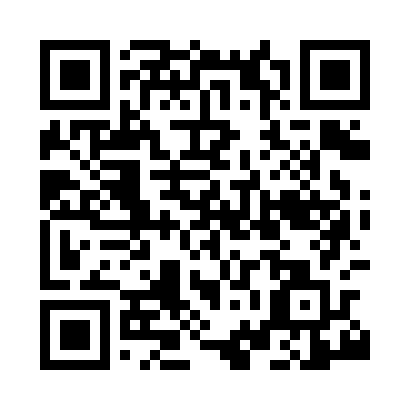 Ramadan times for Acklam, North Yorkshire, UKMon 11 Mar 2024 - Wed 10 Apr 2024High Latitude Method: Angle Based RulePrayer Calculation Method: Islamic Society of North AmericaAsar Calculation Method: HanafiPrayer times provided by https://www.salahtimes.comDateDayFajrSuhurSunriseDhuhrAsrIftarMaghribIsha11Mon4:504:506:2712:134:026:006:007:3812Tue4:474:476:2412:134:036:026:027:4013Wed4:444:446:2212:134:056:046:047:4214Thu4:424:426:1912:124:066:066:067:4415Fri4:394:396:1712:124:086:086:087:4616Sat4:374:376:1512:124:106:106:107:4817Sun4:344:346:1212:114:116:126:127:5018Mon4:314:316:1012:114:136:146:147:5219Tue4:294:296:0712:114:146:166:167:5420Wed4:264:266:0512:114:166:176:177:5721Thu4:234:236:0212:104:176:196:197:5922Fri4:204:206:0012:104:196:216:218:0123Sat4:184:185:5712:104:206:236:238:0324Sun4:154:155:5512:094:226:256:258:0525Mon4:124:125:5212:094:236:276:278:0726Tue4:094:095:5012:094:246:296:298:1027Wed4:064:065:4712:084:266:316:318:1228Thu4:034:035:4512:084:276:326:328:1429Fri4:014:015:4212:084:296:346:348:1630Sat3:583:585:4012:084:306:366:368:1931Sun4:554:556:371:075:327:387:389:211Mon4:524:526:351:075:337:407:409:232Tue4:494:496:331:075:347:427:429:263Wed4:464:466:301:065:367:447:449:284Thu4:434:436:281:065:377:467:469:315Fri4:404:406:251:065:387:477:479:336Sat4:374:376:231:055:407:497:499:367Sun4:344:346:201:055:417:517:519:388Mon4:314:316:181:055:427:537:539:419Tue4:284:286:151:055:447:557:559:4310Wed4:254:256:131:045:457:577:579:46